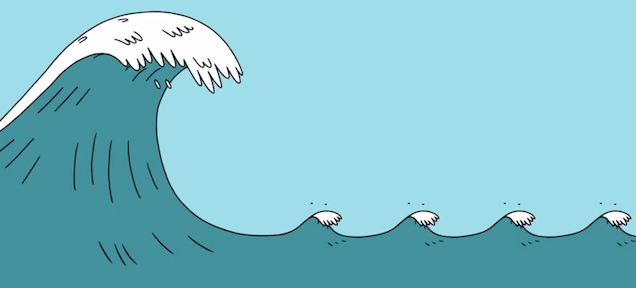 Leptospirosis is a disease caused by Leptospira bacteria. These bacteria can be found in the soil and water in all parts of the world. Areas with warmer climates and high rainfall are more susceptible. 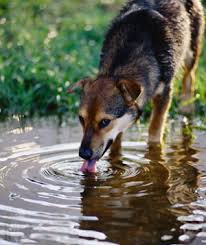 Exposure to leptospirosis is through a bite from on infected animal or coming into contact with infected urine, water, soil, and food.Symptoms of Lepto can be vomiting, diarrhea, lethargy, and loss of appetite. In serious cases, kidney failure and death can occur if not caught early.                        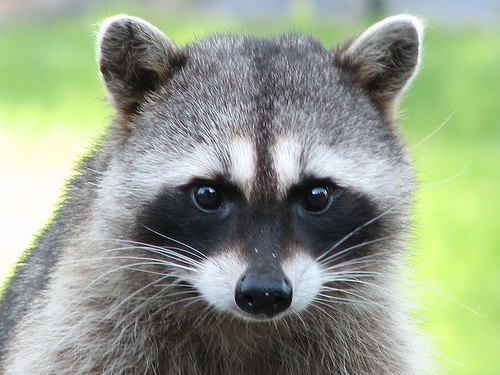 If caught early, leptospirosis can be treated with antibiotics.Leptospirosis can be prevented by giving a yearly vaccine.  It is recommended that your dog gets vaccinated if he/she is near any bodies of water, wildlife, or parks/wooded areas. 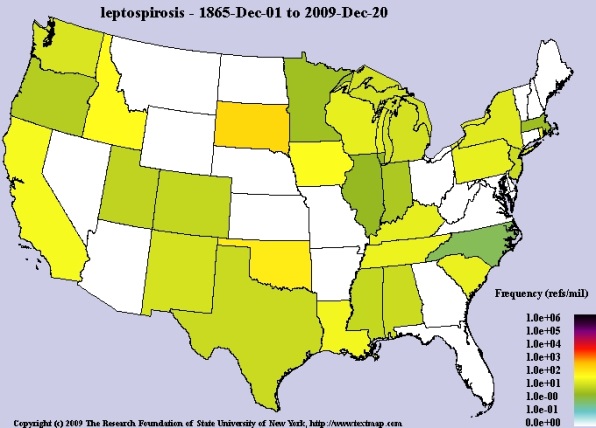 EhrlichiosisEhrlichia is found in the Lone-Star and Brown Dog tick. Both of which are common in Mt. Pleasant, SC. A tick infected with ehrichia must be attached for more than 36 hours before transferring the disease. 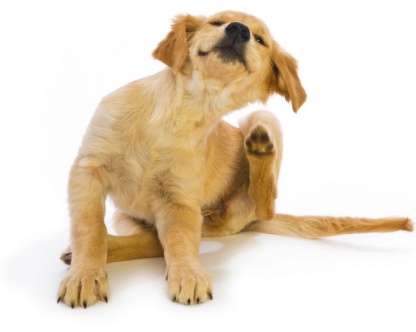 Symptoms include:FeverWeight lossAbdominal painStiff and swollen jointsAnemiaA positive blood test can diagnose ehrlichia. Several weeks of antibiotics will treat a dog positive for ehrlichiosis. A monthly dose of tick prevention can ensure you pet is protected.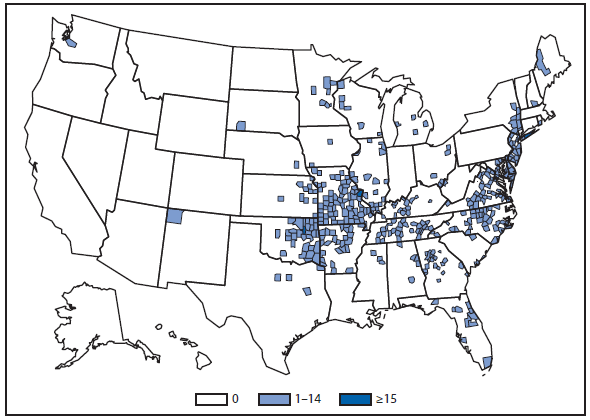 LYMELyme disease is transmitted from an infected deer tick. A tick must be attached for at least 18 hours before lyme can be contracted. 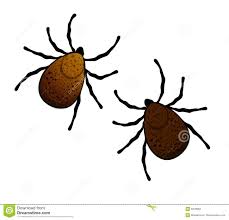 Symptoms include: FeverLameness Lethargy Loss of appetite Diagnosing lyme is by a simple blood test performed by your veterinarian.Treatment is with a round of antibiotics. Prevention of lyme is by giving one dose of monthly flea/tick preventative or vaccinating in endemic areas. Lyme disease is a  concern in the north-eastern region of the United States.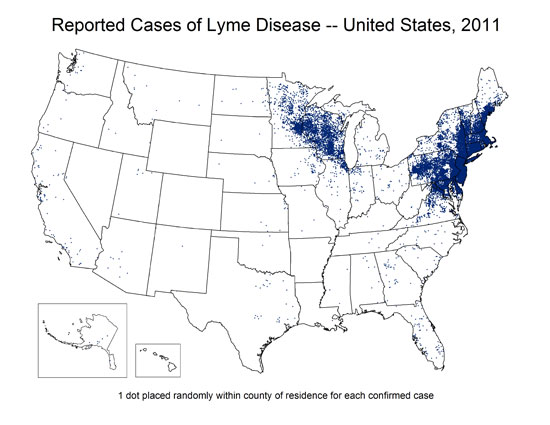 